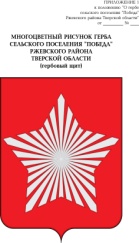 АДМИНИСТРАЦИИ МО СЕЛЬСКОЕ ПОСЕЛЕНИЕ «ПОБЕДА»РЖЕВСКОГО РАЙОНА ТВЕРСКОЙ ОБЛАСТИПОСТАНОВЛЕНИЕ                  09.02.2016 г.                                                                            №  25«Об обеспечении выполнения Постановленияглавы Ржевского района на территории              администрации сельского поселения «Победа»»В соответствии с Постановлением главы Ржевского района за № 3-см от 15 апреля  2014 года “ Об обеспечении проведения мобилизации людских и транспортных ресурсов на территории Ржевского района Тверской области”ПОСТАНОВЛЯЮ:1. Оповещение о мобилизации людских и транспортных ресурсов на территории сельской администрации организовать путем вручения персональных повесток гражданам, пребывающих в запасе и нарядов на поставку транспортных средств в составе отдельных партий руководителям организаций, как  по месту жительства, так и по месту работы. Оповещение, сбор и доставку граждан, пребывающих в запасе, призванных на военную службу и технику организаций на пункты сбора отдела военного комиссариата Тверской области по г.Ржев, Ржевскому, Зубцовскому и Старицкому районам организовать через штаб оповещения и пункт сбора администрации сельского поселения «Победа». С этой целью:1.1. Для своевременного выполнения, возложенного на администрацию сельского поселения задания  по оповещению, сбору и доставке мобилизационных ресурсов в указанные сроки создать:- 1 штаб оповещения и пункт сбора сельской администрации в составе 12 чел., в том числе;- 4 человек посыльных;- 2 человека сопровождающих команд;2. Местонахождение штаба оповещения и  пункта сбора администрации сельского поселения определить – пос.Победа, ул. Полевая, дом 2а, здание  администрации сельского поселения. Назначить в состав штаба оповещения и пункта сбора следующих лиц:начальник штаба оповещения и пункта сбора - глава администрации сельского поселенияначальник отделения оповещения - специалист администрации сельского поселения  технический работник по встрече и инструктажу посыльных, по вручению повесток, и анализу результатов оповещения - специалист  ВУС администрации сельского поселения «Победа»;начальник группы розыска – сотрудник полиции МО МВД «Ржевский»начальник отделения сбора и отправки мобилизационных ресурсов - специалист администрации сельского поселения «Победа»технический работник по встрече ГПЗ и составлению именных списков, сбору и отправке транспортных средств – (из граждан запаса).3. Комплектование  личным ШО и ПС  администрации сельского поселения произвести из числа работающих в администрации сельского поселения, а также за счет остатков свободных ресурсов  граждан, пребывающих в запасе из недефицитных ВУС, гражданами более старших возрастов и забронированных за народным хозяйством, проживающих вблизи администрации, с руководителями организаций которых заключены договора.3.1. Директорам школ им.Обручева и Ефимовской школы быть готовым выделить по распоряжению учащихся старших классов в количестве 5 человек для проведения оповещения граждан, прибывающих в запасе и поставщиков техники в качестве резервных посыльных.3.2. Для своевременного обеспечения оповещения граждан, пребывающих в запасе и поставщиков техники в течении 40 минут после получения распоряжения  или выписки из постановления из администрации сельского поселения руководителям организаций выделить следующую технику и направить их по адресу пос.Победа,  ул. Полевая, дом №2а – здание администрации сельского поселения «Победа»:     -   СПК «Приволжское» - 2 автомобиля;     -  Ефимовская школа – 1 автобус (по соглашению с отделом образования Ржевского района)                                                                              3.3. Для доставки граждан, пребывающих в запасе, призванных на военную службу по мобилизации на пункты сбора отдела военного комиссариата Тверской области по г.Ржев, Ржевскому, Зубцовскому  и Старицкому районам (г. Ржев, ул.Партизанская, д. 31) в течении 4 (четырех) часов с момента получения распоряжения или выписки, согласовать выделить школьный автобус с отделом образования Ржевского района для перевозки людей и направить их по адресу: пос.Победа,  ул. Полевая, дом № 2а – здание администрации сельского поселения «Победа».Технику представлять заправленную топливом для пробега  не менее .4. Специалисту ВУС администрации сельского поселения «Победа»  укомплектовать штаб оповещения и пункт сбора администрации сельского поселения  личным составом, совместно с работниками отдела военного комиссариата Тверской области по г.Ржев, Ржевскому, Зубцовскому и Старицкому районам разработать документы в соответствии с методическими рекомендациями военного комиссариата области, организовать обучения работников сельской администрации  и аппарата усиления, привлекаемых для работы по оповещению, сбору и отправке граждан, пребывающих в запасе и техники организаций, а также оборудовать и укомплектовать ШО и ПС   необходимым имуществом и принадлежностями. 5. Для поддержания необходимого порядка и дисциплины в штабе оповещения и пункте сбора администрации сельского поселения «Победа», пресечения противоправных действий со стороны некоторых элементов, оказания содействие в доставке повесток и их вручение гражданам, отказавших их получать сотруднику полиции МО МВД «Ржевский» организовать тесное взаимодействие с Ржевским РОВД и ФСБ Ржевского района.6. Контроль за выполнением данного Постановления оставляю за собой.Глава администрации сельского поселения «Победа»					Е.Л. Тарасевич